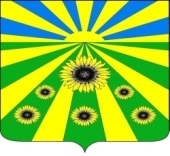 ПОСТАНОВЛЕНИЕАДМИНИСТРАЦИИ РАССВЕТОВСКОГО СЕЛЬСКОГО ПОСЕЛЕНИЯСТАРОМИНСКОГО РАЙОНАот 11.09.2019                                                                                                          № 79п.РассветОб использовании региональной информационной системыКраснодарского края, используемой в сфере закупок для обеспечения государственных и муниципальных нуждВ соответствии со статьями 13, 14 Федерального закона от 27 июля  2006 г. № 149-ФЗ «Об информации, информационных технологиях и о защите информации», частями 7, 9 статьи 4  Федерального закона от 5 апреля  2013 г. № 44-ФЗ «О контрактной системе в сфере закупок товаров, работ, услуг для обеспечения государственных и муниципальных нужд», постановлением Правительства Российской Федерации от 28 ноября 2013 г.  № 1091 «О единых требованиях к региональным и муниципальным информационным системам в сфере закупок товаров, работ, услуг для обеспечения государственных и муниципальных нужд», постановлением администрации (губернатора) Краснодарского края от 19 января 2016 г. № 7 «Об утверждении порядка функционирования и использования региональной информационной системы в сфере закупок Краснодарского края», в целях повышения эффективности осуществления закупок товаров, работ, услуг заказчиками муниципального образования, п о с т а н о в л я ю:1. Заказчикам муниципального образования Рассветовского сельского поселения Староминского района, осуществляющим закупки в порядке, установленном Федеральным законом от 5 апреля 2013 г. № 44-ФЗ «О контрактной системе в сфере закупок товаров, работ, услуг для обеспечения государственных и муниципальных нужд», при организации и осуществлении закупок товаров, работ, услуг использовать региональную информационную систему Краснодарского края, используемую в сфере закупок для обеспечения государственных и муниципальных нужд (далее – региональная система), на всех стадиях закупочного процесса.2. При осуществлении закупок товаров, работ, услуг заказчикам, указанным в пункте 1 настоящего постановления руководствоваться регламентом работы региональной системы, утвержденным приказом департамента по регулированию контрактной системы Краснодарского края.3.	Главному распорядителю бюджетных средств обеспечить ознакомление подведомственных организаций с настоящим постановлением.4. Контроль за исполнением настоящего постановления оставляю за собой.5. Настоящее постановление вступает в силу в части осуществления закупок с 12 августа 2019 года, а в остальной части с момента присоединения к соглашению об использовании региональной системы.Глава Рассветовского сельского поселенияСтароминского района                                                                                           А.В. ДемченкоЛИСТ СОГЛАСОВАНИЯпроекта постановления администрации Рассветовского сельского поселения Староминского района от 11.09.2019 № 79 «Об использовании региональной информационной системы Краснодарского края, используемой в сфере закупок для обеспечения государственных и муниципальных нужд»Проект подготовлен:Специалист 1 категорииРассветовского сельского  поселения                                                Е.Н. Коркишко                                                                                            «___»____________2019 г.Проект согласован:	Специалист 1 категорииРассветовского сельского  поселения                                                   Д.Д. Челидзе                                                                                            «___»____________2019 г.Специалист 1 категорииРассветовского сельского  поселения                                                      Л.В. Бреева                                                                                            «___»____________2019 г.Директор МКУК «СДК п. Рассвет»                                                      Е.А. Ющенко                                                                                            «___»____________2019 г.Директор МУК «Рассветовскаяпоселенческая библиотека»                                                                    Н.А. Быкова                                                                                            «___»____________2019 г.